ПРОЕКТ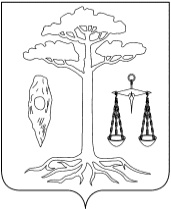 АДМИНИСТРАЦИЯТЕЙКОВСКОГО МУНИЦИПАЛЬНОГО РАЙОНАИВАНОВСКОЙ ОБЛАСТИП О С Т А Н О В Л Е Н И Еот                                №г. ТейковоО внесении изменений в административный регламент предоставления муниципальной услуги «Предоставление муниципального имущества в аренду, безвозмездное пользование»В целях повышения качества и доступности предоставления  муниципальной услуги по предоставлению муниципального имущества в аренду, безвозмездное пользование, администрация Тейковского муниципального района ПОСТАНОВЛЯЕТ:Внести в административный регламент предоставления муниципальной услуги «Предоставление муниципального имущества в аренду, безвозмездное пользование», утвержденный постановлением администрации Тейковского муниципального района от  26.06.2012г. №360 «Об утверждении административного регламента предоставления муниципальной услуги «Предоставление муниципального имущества в аренду, безвозмездное пользование» », изменения, изложив  пункт 2.12. в новой редакции:«2.12. Максимальный срок ожидания в очереди при подаче заявления с документами о предоставлении муниципальной услуги и при получении результата предоставления муниципальной услуги – 15 минут.».Глава администрацииТейковского муниципального района                                        Е.К.Засорина